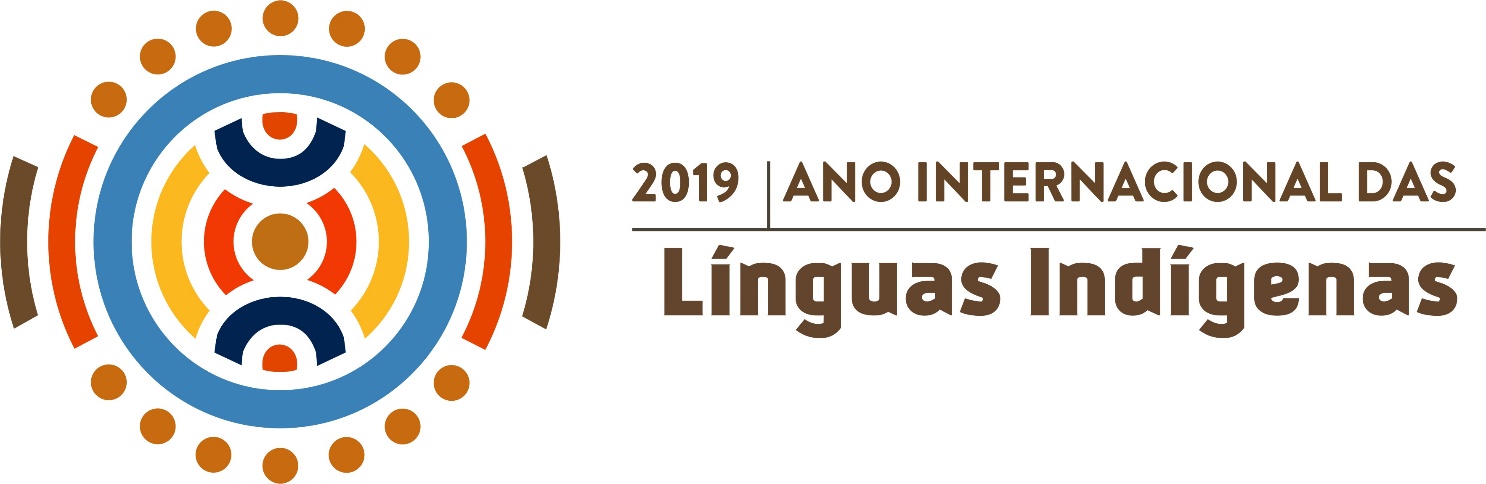 ANO INTERNACIONAL DAS LÍNGUAS INDÍGENAS -2019Documento NorteadorEm 19 de dezembro de 2016, a Assembleia Geral das Nações Unidas adotou uma resolução (A/RES/71/178) sobre os Direitos dos Povos Indígenas, onde foi proclamado 2019 como o Ano Internacional das Línguas Indígenas, conclamando a preservação, promoção e revitalização das línguas ameaçadas.Em um esforço para enfrentar os desafios impostos pela perda crítica de línguas indígenas, a UNESCO foi convidada a servir como uma agência líder para o ano, agindo para garantir a diversidade linguística e fomentar o diálogo intercultural.Segundo a UNESCO, aproximadamente 600 línguas desapareceram no século passado e continuam a desaparecer a um taxa de uma língua a cada duas semanas. Cerca de 90% das línguas do mundo provavelmente desaparecerão antes do final deste século se as tendências atuais continuarem.Ethnologue - Languages of the world, afirma que, pouco mais de 7.000 línguas são faladas no mundo de hoje. Cerca de 1/3 delas está em perigo com menos de 1.000 falantes restantes. Mais da metade da população mundial fala apenas 23 idiomas.O fato da maioria dessas línguas serem indígenas coloca em risco as culturas e os sistemas de conhecimento desses povos. Além disso, os povos indígenas são muitas vezes isolados política e socialmente nos países em que vivem, seja pela localização geográfica de suas comunidades, sejas pelas suas histórias, culturas, línguas e tradições.No entanto, eles não são apenas líderes na proteção do meio ambiente, mas suas línguas representam sistemas complexos de conhecimento e comunicação e devem ser reconhecidas como um recurso nacional estratégico para o desenvolvimento, a construção da paz e a moderada reconciliação. Elas também promovem culturas, costumes e valores locais únicos que perduraram por milhares de anos. As línguas indígenas se somam à rica tapeçaria da diversidade cultural global. Sem elas, o mundo seria um lugar mais pobre.Celebrar o Ano Internacional das Línguas Indígenas em 2019 ajudará a promover e proteger os idiomas indígenas e melhorar a vida daqueles que os falam.   Contribuirá para alcançar os objetivos estabelecidos na Declaração das Nações Unidas sobre os Direitos dos Povos Indígenas e na Agenda 2030 para o Desenvolvimento Sustentável.Espera-se, também, que a celebração fortaleça e reforce as muitas ferramentas de definição de padrões adotadas pela comunidade internacional, que incluem disposições específicas para promover e proteger as línguas.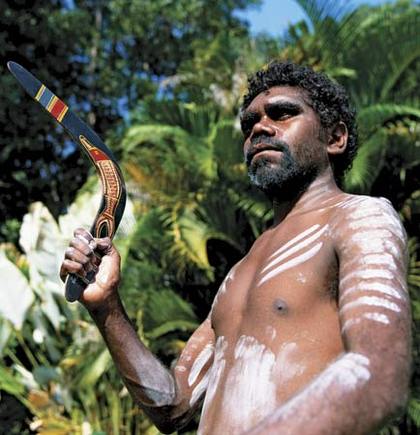 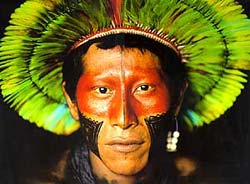 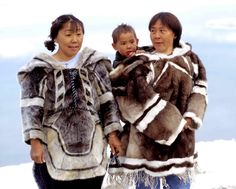 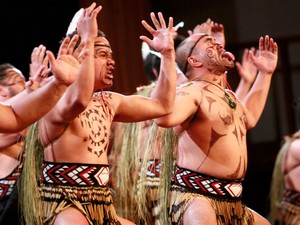 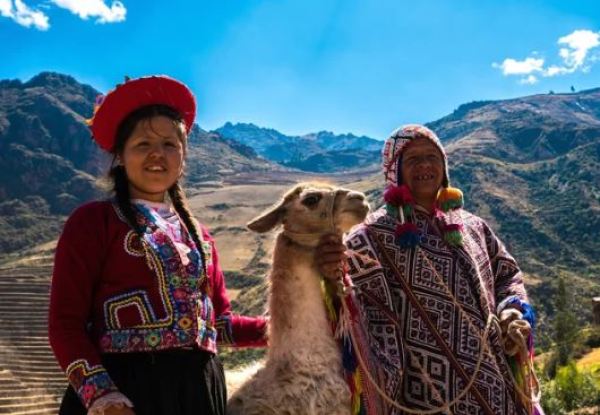 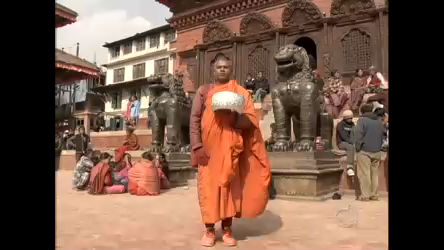 Rede PEA-UNESCO BRSetembro/2018